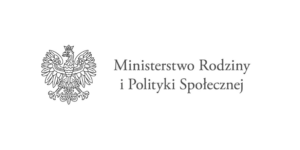  PROGRAM „OPIEKA WYTCHNIENIOWA”-EDYCJA 2022 REALIZOWANY PRZEZ POWIAT LEGIONOWSKIPowiat Legionowski przystąpił do realizacji Programu "Opieka wytchnieniowa” – edycja 2022, ogłoszonego przez Ministerstwo Rodziny i Polityki Społecznej, finansowanego ze środków Funduszu Solidarnościowego, którego celem jest kontynuacja dotychczasowych Programów "Opieki wytchnieniowej" z edycji 2019, 2020 i 2021.W dniu 25.02.2022 roku pomiędzy Wojewodą Mazowieckim, a Powiatem Legionowskim zawarta została umowa w sprawie wysokości i trybu przekazywania środków Funduszu Solidarnościowego na realizację zadania w ramach Programu "Opieka wytchnieniowa" – edycja 2022 . Powiat Legionowski otrzymał dofinansowanie w wysokości 85680,00 zł., które pokrywa w pełni koszty realizacji zadania. Program Powiatu Legionowskiego "Opieka wytchnieniowa" – edycja 2022 skierowany jest do mieszkańców powiatu legionowskiego i będzie realizowany do dnia 31 grudnia 2022 roku.Celem Programu jest wsparcie 10 członków rodzin lub opiekunów sprawujących bezpośrednią opiekę nad osobami posiadającymi orzeczenie o znacznym stopniu niepełnosprawności w rozumieniu ustawy z dnia 27 sierpnia 1997 r. o rehabilitacji zawodowej i społecznej oraz zatrudnianiu osób niepełnosprawnych albo orzeczenie traktowane na równi z orzeczeniem o znacznym stopniu niepełnosprawności zgodnie z art. 5 i art. 62 ustawy z dnia 27 sierpnia 1997 r o rehabilitacji zawodowej i społecznej oraz zatrudnianiu osób niepełnosprawnych poprzez możliwość uzyskania doraźnej, czasowej pomocy w formie usługi opieki wytchnieniowej.Pomoc w postaci usług opieki wytchnieniowej będzie realizowana na rzecz osoby niepełnosprawnej na jej wniosek lub na wniosek opiekuna prawnego. Usługi przysługują w przypadku zamieszkiwania członka rodziny lub opiekuna sprawującego bezpośrednią opiekę nad  osobami posiadającymi orzeczenie o znacznym stopniu niepełnosprawności lub orzeczenie równoważne, we wspólnym gospodarstwie domowym z osobą niepełnosprawną i sprawowania całodobowej opieki nad osobą niepełnosprawną.. Usługa opieki wytchnieniowej będzie realizowana w  formie  14 dniowego pobytu całodobowego, w Domu Pomocy Społecznej „ Kombatant” w Legionowie.Limit 14 dni usług opieki wytchnieniowej w ramach pobytu całodobowego może być wykorzystany w częściach, zgodnie z potrzebami osoby niepełnosprawnej lub jej opiekuna prawnego.Warunki uzyskania pomocy w ramach Lokalnego Programu "Opieka wytchnieniowa" – edycja 2022.1. Osoba ubiegająca się o przyznanie usługi opieki wytchnieniowej w ramach pobytu całodobowego składa wypełnioną kartę zgłoszenia do Programu "Opieka wytchnieniowa" – edycja 2022 wraz z orzeczeniem o niepełnosprawności do Domu Pomocy Społecznej Kombatant w Legionowie , ul. Jagiellonska 71, w kopercie z dopiskiem "Opieka wytchnieniowa" – edycja 2022. 2. W celu rzetelnej kwalifikacji uczestników Programu wskazane jest złożenie wypełnionej karty pomiaru niezależności funkcjonalnej wg zmodyfikowanych kryteriów oceny – Skali FIM uzupełnionej przez lekarza rodzinnego/ lekarza rehabilitacji medycznej/ fizjoterapeutę/ pielęgniarkę.4. Informacje dotyczące udziału w Programie można uzyskać pod numerami telefonów :22 7664501 lub 227664507